附件3海报类作品入展名单海报类作品入展名单海报类作品入展名单海报类作品入展名单序号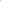 类别作者姓名作者单位1海报谢伊鸿、李柯奕、周静怡、王乙格、毕双凯、李梓熙、顾耘华、禹玺、李青盈云南大学2海报曹雯钧云南艺术学院设计学院3海报蒋佳豪云南艺术学院设计学院4海报储思敏云南艺术学院设计学院5海报谭玉琳云南师范大学美术学院6海报杨江燕云南师范大学美术学院7海报章之颖、唐钰栎、张逸宁、潘潞娜、林园园西南林业大学8海报岳鹏西南林业大学9海报陈雨竹曲靖师范学院10海报战晓良曲靖师范学院11海报刘锦诺玉溪师范学院12海报李抒燃玉溪师范学院13海报马静玉溪师范学院14海报马惠怡玉溪师范学院15海报丁思琪昆明文理学院16海报魏莉烜云南林业职业技术学院17海报李华领云南机电职业技术学院